Государственное бюджетное учреждение – центр психолого-педагогической, медицинской и социальной помощи «Доверие» муниципального района Красноярский Самарской области(ГБУ ЦППМСП «Доверие»)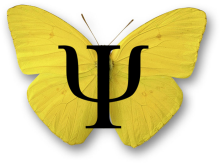 __________________________________________________________________________ЧЕК-ЛИСТдля родителей                             ДИАЛОГИ, КОТОРЫЕ ПОМОГАЮТ РАЗВИВАТЬСЯ
                                                              
Принципы вдохновляющего мотивирования
1. Позитивное формулированиеВместо: «Не будь грубым!»  - надо: «Будь вежливым»,Вместо: «Не провались на экзамене!» - надо: «Успешно тебе сдать!»Важно:Сформировать у себя и у ребенка позитивный настрой и ориентацию на нужную конечную цель.2. Говорить о желаемом результате, а не о том, что плохо Вместо: «Посмотри, сколько у тебя ошибок!» - надо:  «Я знаю, ты сможешь исправить все ошибки!»Важно:Не зацикливаться на неудаче, а выяснить, чего же хочется достичь, какой желаемый результат.3. Фокусировка на успехах, достижениях и возможностяхВместо: «А почему не 5, а 4?» -  надо: «Здорово, что у тебя хороший стабильный результат!». Вместо: «С таким отношением ты точно контрольную не напишешь!» - надо: - «Я уверена, что, если ты захочешь, ты сможешь получить самый лучший результат!»Важно:	Помогать ребенку максимально радоваться тем положительным сторонам, которые есть в его результатах. Помогаем ребенку принять следующую установку:Нет проблемы – есть задача.Нет ошибки – есть обратная связь.Правила вдохновляющего и мотивирующего диалога:1. Открытые вопросы вместо указанийВместо: «Ты опять невнимательно делаешь уроки!» - надо: «Что тебя отвлекает, почему тебе сложно настроиться?»Важно:Не спешите выдать свои заключения и сказать ребенку, что и как ему нужно сделать. Задавайте вопросы, в которых он сможет поразмышлять, подумать, оценить ситуацию.2. Спрашивание мнения ребенкаВместо:  «Ты ничего не понимаешь, слушай, что родители говорят!» - надо: «А как ты считаешь, как ты можешь справиться с этой ситуацией?»Важно:Ваше мнение тоже имеет значение, но в данном случае главное – узнать, как ребенок самоценивает ситуацию, что думает по этому поводу, что чувствует.3. Стимуляция его мысли к принятию решенияВместо: «Делай правильно, как я сказала!» -  надо: «Как ты думаешь, как лучше всего это сделать?»Важно:Вопросы ставьте так, чтоб ребенок смог сам поискать варианты выхода из ситуации, чтоб смогпридумать, как он поступит.Развивающая обратная связь — это не указания на ошибки.Вместо прямых советов – делаем акцент на том, что уже сделано, а что можно изменить и улучшить.Развивающая обратная связь по этапам:1. Спросить, что ребенок сделал хорошо, что ему удалось, чем он доволен в своих результатах и действиях на пути к этим результатам:- Что тебе понравилось в твоих действиях?- Чем ты гордишься в своей работе?- Что в твоей работе получилось лучше всего?2. Дополните со своей стороны, какие еще плюсы вы видите в его действиях:- А мне понравилось, как ты подобрал цвета в этой картинке- А еще, мне кажется, ты смогла очень быстро решить этот пример.3. Спросите, что бы он мог и хотел изменить и улучшить в своих действиях и результатах:- Как ты думаешь, что ты можешь сделать в следующий раз?- Как тебе кажется, какие еще варианты ты можешь использовать?4. Согласитесь с его вариантами и предложите со своей стороны еще дополнительные варианты действий:- Здорово, ты натолкнул меня на мысль, что можно попробовать еще и вот так…- Согласна, а еще могу предложить вот такой вариант…5. Спросите ребенка, что он может изменить или улучшить, что ему следует сделать, чтобы стало еще лучше:- Как ты думаешь, что можно добавить?- Интересно, а можно ли придумать еще какие-то улучшения в твоей работе?6. Завершите диалог позитивным итогом:- Мне нравится, что мы всегда с тобой можем придумать самый лучший вариант!- Здорово, что нам удается с тобой так интересно поговорить. - Я очень ценю твою находчивость и умение выходить из сложных ситуаций!Педагог-психолог Романадзе М.М.